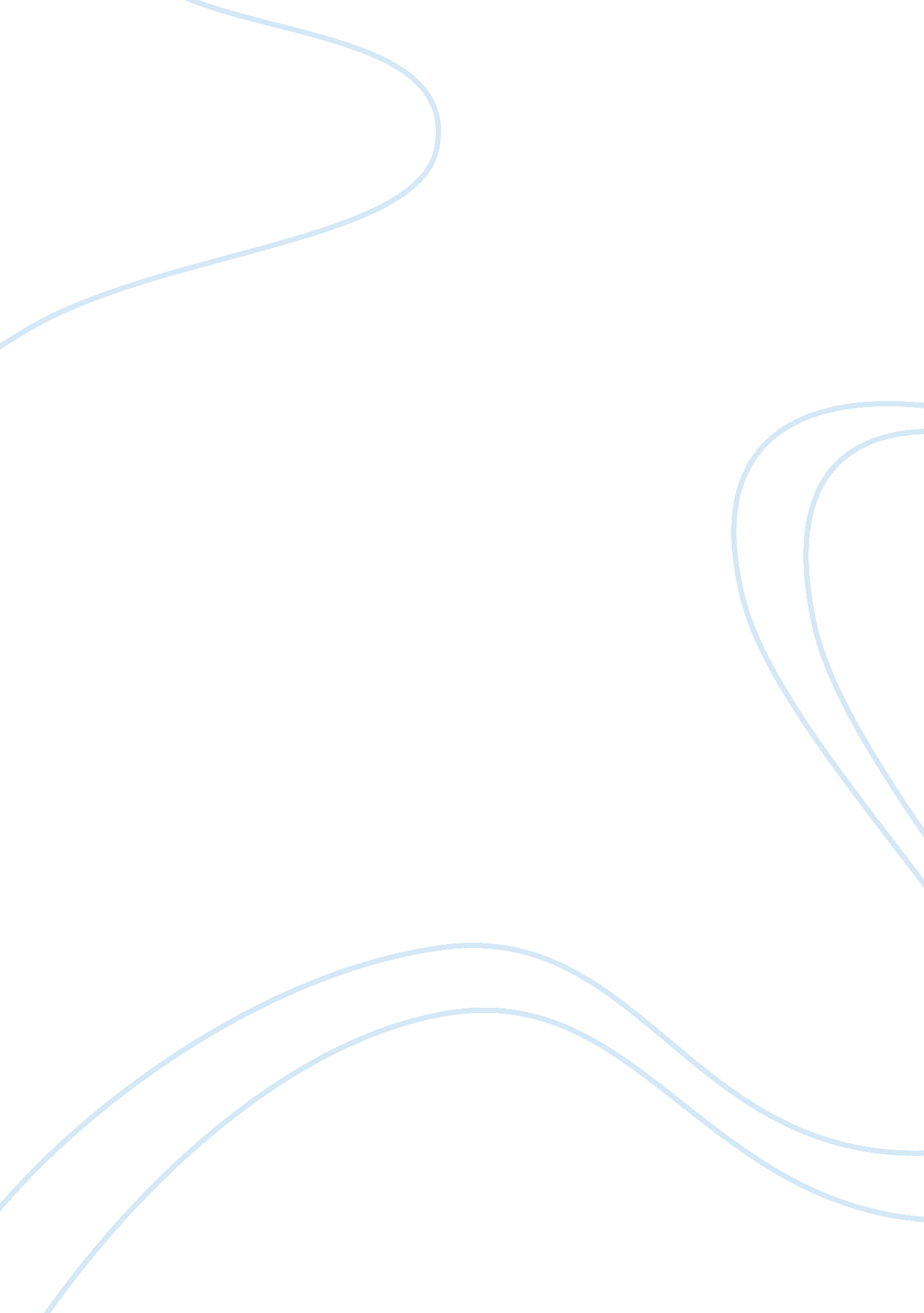 Master of arts in quantitative analysis for businessBusiness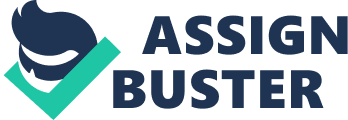 ment of Purpose Applicant’s Please write here I have recently applied for the Master of Arts in Quantitative Analysis for Business being offered by name of university. I am on the verge of completing my Bachelor’s in Management Studies degree with marketing as the major course. My basic aim is to get admission in the master’s degree program in order to gain an in-depth understanding of all concepts related to business and statistics. My grades in the business and statistics related subjects, which I studied at the bachelor level, depict my interest in studying quantitative analysis for business. 
I have a desire to make educational and professional progress in the field of business management because of my huge interest in this field. I also want to take part in the economic progress and development and of my country. I have a belief that a country can progress only if its citizens get high quality education from the most prestigious universities of the world. Through the research, I have come to know that the name of university would be the most suitable university, which can help me fulfill my aim to get a high quality master’s degree in the field of business. 
I am seeking a career in some field related to statistical business analysis, and that can be possible if I get the opportunity to study under the supervision of highly qualified faculty of this university. I believe that my relevant educational background and interest in business management make me a suitable candidate for getting admission in the name of university. 
I am sending this statement of purpose to get admission in the Master’s of Arts in Quantitative Analysis for Business program. I would be grateful if the authorities accept my application and let me pursue my academic goals from this great university. I am looking forward to hear from you soon. 
Please write your name here 23th of December 2014 